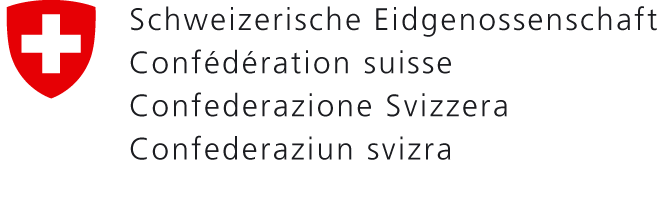 Bundesamt für EnergieForschungsprogramm Gebäude und StädteProjektskizze Project IdeaProjektTitel Title:Titel Title:Art des Projektes (bitte ankreuzen , auch mehrfach)	□	Forschung + Entwicklung	□	Planungshilfsmittel	□		Studie	Art des Projektes (bitte ankreuzen , auch mehrfach)	□	Forschung + Entwicklung	□	Planungshilfsmittel	□		Studie	Bedeutung ContextDarstellung der Wissenslücken und Forschungsinhalte, sowie des SparpotentialsKnowledge gap to be addressed, R+D content, energy saving potentialZiele GoalsProjektziele, Produkte und ErgebnisseProject goals, expected results and deliverablesZielgruppe Target audienceWer profitiert direkt von den Ergebnissen?Zusammenhang
mit  anderen
ProjektenLinks with other projectsArbeitsplanWorkplanWelche Arbeits-Schritte sind vorgesehen, gibt es Meilensteine?Proposed workpackages and milestonesLaufzeit DurationJahr 1Jahr 2Jahr 3Jahr 3Jahr 4Jahr 5Bevorzugte Projektdauer(Balkenlänge anpassen, 0.5 bis ca. 3 Jahre)Aufwand CostsBFE SFOEEigenlstg. ownDrittmittel 3rd partyTotal(auf 10 kFr. geschätzt)		…	kFr.		…	kFr.		…	kFr.		…	kFr.…………………… …………………………………………Drittmittel geplant/finanziert durch:3rd party planned by:Folgekosten wahrscheinlich ():Follow-up cost expected:□	ja□	ja□	ja□	nein□	nein□	neinTeamVerantwortlich responsable:(Firma / Organisation, Person, 
e-mail-Adresse, Telefon und Fax der AnsprechpersonMitwirkende Personen, Firmen, InstitutePartnersDatum Date:Ort Town: Unterschrift Signature:Unterschrift Signature:Unterschrift Signature:Unterschrift Signature:Unterschrift Signature:Unterschrift Signature: